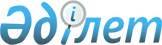 Об утверждении Инструкции о порядке использования документов, предусмотренных актами Всемирного почтового союза, в качестве таможенной декларацииРешение Комиссии таможенного союза от 18 июня 2010 года № 310

      В соответствии со статьями 180 и 314 Таможенного кодекса таможенного союза Комиссия таможенного союза решила:



      1. Утвердить Инструкцию о порядке использования документов, предусмотренных актами Всемирного почтового союза, в качестве таможенной декларации (прилагается).



      2. Настоящее решение вступает в силу со дня вступления в силу Договора о Таможенном кодексе таможенного союза, утвержденного Решением Межгосударственного совета ЕврАзЭС от 27 ноября 2009 г. № 17.Члены Комиссии таможенного союза:

УТВЕРЖДЕНА            

Решением Комиссии        

таможенного союза        

от 18 июня 2010 года № 310    

Инструкция

о порядке использования документов, предусмотренных актами

Всемирного почтового союза, в качестве таможенной декларации I. Общие положения

      1. Настоящая Инструкция о порядке использования документов, предусмотренных актами Всемирного почтового союза, в качестве таможенной декларации (далее – Инструкция) разработана в соответствии со статьями 180 и 314 Таможенного кодекса таможенного союза (далее – Кодекс) и определяет порядок использования документов, предусмотренных актами Всемирного почтового союза, сопровождающих международные почтовые отправления, в качестве декларации на товары и транзитной декларации при таможенном декларировании и выпуске товаров, пересылаемых в международных почтовых отправлениях. 

II. Документы, предусмотренные актами Всемирного почтового

союза, принимаемые таможенными органами в качестве

транзитной декларации

      2. В качестве транзитной декларации таможенным органом отправления принимаются накладные сдачи CN 37, CN 38, CN 41, CN 46, CN 47, формы которых установлены актами Всемирного почтового союза, сопровождающие международные почтовые отправления при их перевозке, содержащие сведения о (об):

      отправителе (назначенный оператор страны подачи) и получателе международных почтовых отправлений (учреждение обмена назначения);

      стране отправления и стране назначения международных почтовых отправлениях (страна учреждения обмена подачи, страна учреждения обмена назначения);

      перевозчике;

      транспортном средстве международной перевозки;

      номерах депеш;

      весе товаров брутто;

      количестве грузовых мест;

      планируемой перегрузке товаров или грузовых операциях в пути;

      пункте назначения (учреждение обмена назначения) международных почтовых отправлений.



      3. Накладные сдачи CN 37, CN 38, CN 41, CN 47 заполняются учреждением обмена подачи и должны содержать печать такого учреждения, подпись служащего такого учреждения и дату составления накладной.

      При перемещении международных почтовых отправлений воздушным транспортом, когда отсутствует оригинал накладной сдачи CN 38 или CN 41, представляется заменяющая накладная сдачи CN 46, которую имеет право составить авиаперевозчик. При этом накладная сдачи должна быть удостоверена путем проставления подписи лица, ее составившего, и заверена авиаперевозчиком. 

III. Документы, предусмотренные актами Всемирного почтового союза, принимаемые таможенными органами в качестве декларации на товары

      4. В качестве декларации на товары, за исключением случаев, предусмотренных подпунктами 1)-4) пункта 3 статьи 314 Таможенного кодекса таможенного союза, таможенным органом принимаются таможенные декларации CN 22 или CN 23, сопроводительный адрес СР 71, бланк-пачка СР 72, бланк Е 1 (или его эквивалент ярлык ЕМS), формы которых установлены актами Всемирного почтового союза, сопровождающие международные почтовые отправления, содержащие в совокупности со сведениями, указанными на международном почтовом отправлении, сведения о (об):

      отправителе и  получателе товаров и их адресных данных;

      стране отправления и стране назначения товаров;

      наименовании и количестве товаров;

      стоимости товаров и валюте оценки;

      весе товаров брутто;

      коде товара в соответствии с Гармонизированной системой описания и кодирования товаров или Товарной номенклатурой внешнеэкономической деятельности на уровне не менее первых шести знаков (за исключением пересылаемых физическим лицом товаров для личного пользования);

      стране происхождения товара (за исключением пересылаемых физическим лицом товаров для личного пользования).

      Таможенные декларации CN 22 или CN 23, сопроводительный адрес СР 71, бланк-пачка СР 72, бланк Е 1 должны содержать подпись отправителя.



      5. Таможенные декларации CN 22, CN 23, сопроводительный адрес СР 71, бланк-пачка СР 72, бланк Е 1 заполняются отправителем товаров путем указания сведений о пересылаемых товарах в бланках указанных документов в соответствии с расположенным на них печатным текстом.

      При отсутствии необходимого количества экземпляров таможенной декларации CN 23 оператором почтовой связи должны быть представлены ее копии.

      В случае отсутствия в таможенных декларациях CN 22, CN 23, сопроводительном адресе СР 71, бланк-пачке СР 72, бланке Е 1 необходимых для таможенных целей сведений, таможенному органу могут представляться иные документы, сопровождающие международные почтовые отправления и содержащие недостающие сведения, либо такие сведения могут быть получены при проведении таможенного контроля. 

IV. Таможенное декларирование товаров, пересылаемых в

международных почтовых отправлениях, подлежащих возврату

отправителю в случаях, установленных актами

Всемирного почтового союза

      6. В качестве декларации на товары, в отношении товаров, подлежащих возврату отправителю в случаях, установленных актами Всемирного почтового союза, таможенным органом принимается письменное заявление оператора почтовой связи, с приложением документов, предусмотренных актами Всемирного почтового союза, сопровождавших международное почтовое отправление, содержащее сведения о (об):

      номере международного почтового отправления;

      отправителе и получателе товаров и их адресных данных;

      стране отправления и стране назначения товаров;

      весе товаров брутто;

      причине возврата.

      Заявление должно быть заверено подписью служащего учреждения обмена подачи, печатью такого учреждения.

      Заявление может быть подано в отношении нескольких международных почтовых отправлений.



      7. Международное почтовое отправление, подлежащее возврату отправителю, должно содержать отметки о возврате, предусмотренные актами Всемирного почтового союза. 

V. Заключительные положения

      8. В качестве декларации на товары, в отношении международных почтовых отправлений, предъявление которых в соответствии с пунктом 2 статьи 315 Таможенного кодекса таможенного союза, таможенные органы не требуют, могут использоваться документы, предусмотренные актами Всемирного почтового союза, сопровождающие такие международные почтовые отправления.
					© 2012. РГП на ПХВ «Институт законодательства и правовой информации Республики Казахстан» Министерства юстиции Республики Казахстан
				От Республики

БеларусьОт Республики

КазахстанОт Российской

ФедерацииА. КобяковУ. ШукеевИ. Шувалов